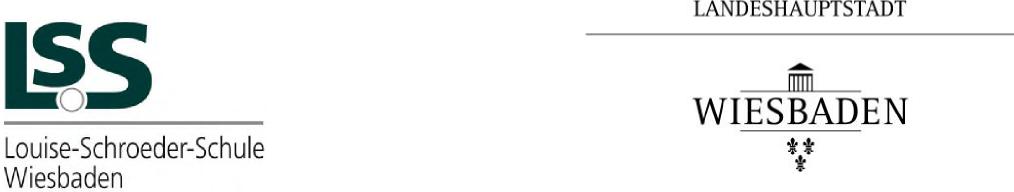 Louise-Schroeder-Schule Brunhildenstraße 55 65189 WiesbadenDatum und Zeichen Ihres Schreibens	Unser Zeichen400173 St-S/stBerufsschuleBerufsfachschule 
FachschuleFachoberschuleBrunhildenstr. 5565189 WiesbadenTel. 0611 - 31 52 70 / 52 71Fax. 0611 - 31 39 87louise-schroeder-schule@wiesbaden.de www.louise-schroeder-wiesbaden.de DatumFachoberschule Technik (Schwerpunkt Textiltechnik und Bekleidung) Form A - Jahrgangsstufe 11Sehr geehrte Damen und Herren,Herr/Frau	besucht ab dem Schuljahr 2019/2020 unsere Fachoberschule Technik (Textiltechnik und Bekleidung) Form A in Klasse 11 und möchte sein/ihr Praktikum in Ihrem Hause absolvieren.Das Praktikum wird an folgenden Wochentagen stattfinden: 
Klasse 11 FO09Es sollte jeweils achtstündig (inklusive Pausenzeiten und zwar 1/2 Stunde für Volljährige, 1 Stunde für Nicht-Volljährige) vorgesehen sein.Die Dienstzeiten entsprechen den Regelungen des Jugendarbeitsschutzes. Wir empfehlen den Einsatz zwischen 6.00 Uhr und 20.00 Uhr, wird davon abgewichen, sollte das im Prakti-kumsvertrag vermerkt werden.Wochenenden, gesetzliche Feiertage, sowie der 24. und 31. Dezember sind in der Regel frei. Den Praktikantinnen und Praktikanten steht der gesetzlich übliche Jahresurlaub zu. Dies sind (umgerechnet auf 3 Praktikumstage in der Woche) für diejenigen, die noch nicht 18 Jahre alt sind 13 Tage, für alle anderen 12 Tage pro Arbeitsjahr.Praktikumsbeginn ist der 1.8.2019, Praktikumsende ist der 26.6.2020Es würde uns sehr freuen, wenn Sie Frau/Herrn	die Möglichkeit gäben, ihr/sein Praktikum in Ihrem Hause abzuleisten.Bei Rückfragen stehen wir Ihnen gerne zur Verfügung. 
Mit freundlichem Grußgez. StD‘n C. Baumhauer AbteilungsleiterinUnsere Servicezeiten:Montag – Donnerstag 7.00-15.30 UhrFreitag 7.00 -14.00 Uhr Mittagspause:12.15 – 12.45 Uhr Bankverbindungen der Stadt Wiesbaden:Nassauische Sparkasse WiesbadenIBAN: DE10510500150100000008 BIC: NASSDE55Postbank Frankfurt/MainIBAN: DE74500100600002680608 BIC: PBNKDEFFGläubiger–ID: DE56ZZZ00000004102USt-ID: DE 113823704 *erreichbar von den ESWE-Haltestellen:Linie 27 oder 27 b 
BerufsschulzentrumSammelnummer und Auskunft: 0611 31-0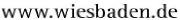 